GNP/2022/TI/19TEHNISKĀ SPECIFIKĀCIJAInformatīvo stendu un plākšņu izgatavošana un uzstādīšana projekta “Greenways Riga – Pskov” LV-RU-006 ietvarosProgrammu 2014.-2020.gadam līdzfinansē Eiropas Savienība un Latvijas Republika.Reklāmas objektu izvietošanas saskaņošanu veic Gulbenes novada pašvaldība pati. Uzstādīšana iespējama pēc saskaņojuma saņemšanas.NosaukumsAprakstsSkaitsInformatīvie stendi (mazie)	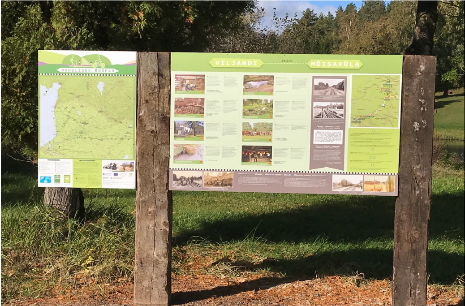 Informācijas stenda vizualizācija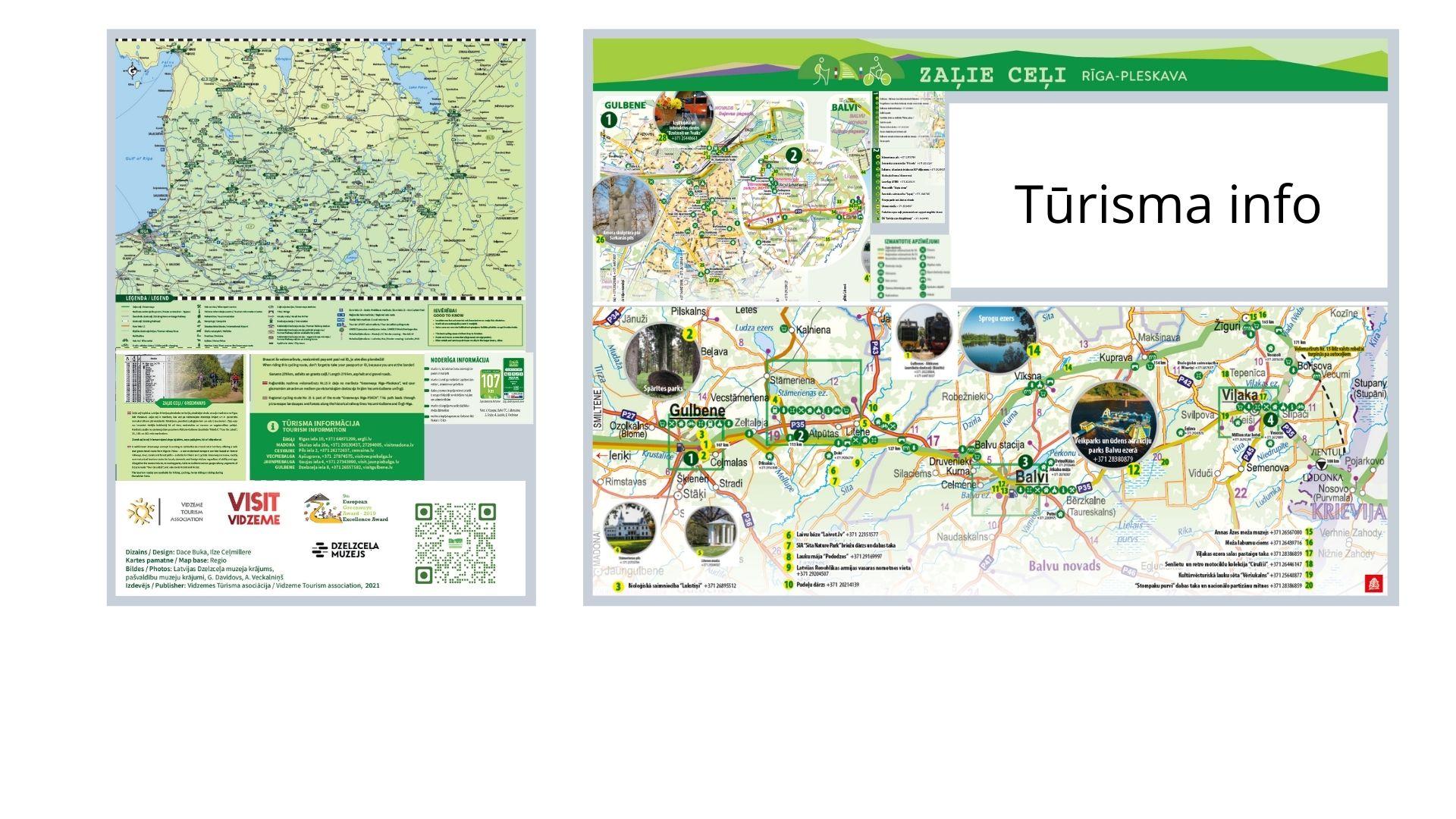 Maketa vizualizācijas skice*Pakalpojuma sniedzējam jānodrošina maketēšana un krāsainu planšetu izgatavošana pēc vienota Greenways stila. Informāciju nodrošina pasūtītājs. Maketi jāsaskaņo ar pasūtītāju, paredzot vismaz 4 reizes informācijas labošanai un precizēšanai. Kartes, foto, aprakstus nodrošina pasūtītājs. Pakalpojuma sniedzējam pēc nepieciešamības jāizgūst informācija no pieejamajiem failiem (pdf.), jāpielāgo informācijas izvietojums atbilstoši plānotajam dizainam. Kartē jāapvieno 2 valodas (informācija jāizgūst no vairākiem dokumentiem un jāsavieto kopējā maketā). *Gulšņus nodrošina pasūtītājs! Pakalpojuma sniedzējs nodrošina gulšņu transportēšanu no Litenes pagasta un/vai Gulbenes pilsētas. 
*Plāksnes materiāls –vismaz 3mm kompozīts (ar aizsarglaminātu) ar vismaz 10 mm biezuma mitrumizturīgu pamatu
VAI
Plāksnes materiāls - vismaz 10 mm mitrumizturīgs apdrukāts plastikāts, ko uzreiz stiprina pie stenda metāla un gulšņu konstrukcijas.*Plāksnēm jānodrošina to kvalitatīva piestiprināšana informācijas stenda konstrukcijai.*Pakalpojuma sniedzējs nodrošina informācijas stendu sagatavošanu un  uzstādīšanu pasūtītāja norādītās vietās uz “zaļā ceļa” posmā Gulbene – Balvu novada robeža.
*Stiprināšana – ierokot zemē, zemes līmenī apstrādājot gulšņus ar aizsargvielu.*Jāsagatavo vienots informācijas stends, kas sastāv no 2 informatīvajām daļām, konstrukcija jāveido tā, lai tajā varētu piestiprināt informācijas plāksnes attiecīgi izmēros 720x1140mm un 1650x1140mm (+/-30mm).*Jāsagatavo plākšņu pamats – cinkota tērauda konstrukcija (izturīga, stiprinās pie gulšņiem). Tērauda materiāls vismaz 30 x 20 x 2mm. Rāmis vienots abām informatīvajām daļām, stiprinās gulšņos, lai plāksnes vizuāli atrastos aptuveni pusē no gulšņa platuma. (Novietojumu un konstrukcijas risinājumu iespējams precizēt.) *Prasības planšetei un kopējam informācijas stendam: materiāla izturība pret nelabvēlīgiem laika apstākļiem (lietu, vēju, sniegu, mitrumu, sauli, nelieliem triecieniem u.c.).*Viss stenda risinājums pirms izgatavošanas jāsaskaņo ar pasūtītāju. 2Informatīvais stends – planšete (lielais 2x3 m)	*Izmērs: 3,00 x 2,00 m *Vieta: Gulbene*Kompozītmateriāla plāksne vismaz 3  mm (ar aizsarglaminātu). Izturīga pret UV stariem, mitrumu,  neizbalo, izturīga pret triecieniem.*Pakalpojuma sniedzējam jānodrošina maketēšana un krāsainas planšetes izgatavošana. *Informāciju nodrošina pasūtītājs pēc vienota Greenways stila. Maketi jāsaskaņo ar pasūtītāju, paredzot vismaz 4 reizes labošanai un precizēšanai. *Kartes, foto, aprakstus nodrošina pasūtītājs. Pakalpojuma sniedzējam pēc nepieciešamības jāizgūst informācija no vairākiem pieejamajiem failiem (pdf.), jāpielāgo informācijas (fotogrāfijas, teksts, objekti) izvietojums atbilstoši plānotajam dizainam. Iespējams, minimāli jāpapildina kartes informācija (līdz 7 punktiem). Kartē jāapvieno 2 valodas (informācija jāizgūst no vairākiem dokumentiem un jāsavieto kopējā maketā).
Stends nav jāizgatavo – piegādātājam jāiestiprina planšete esošajā stendā, izmantojot savu aprīkojumu un materiālus. 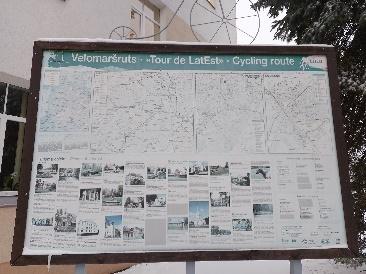 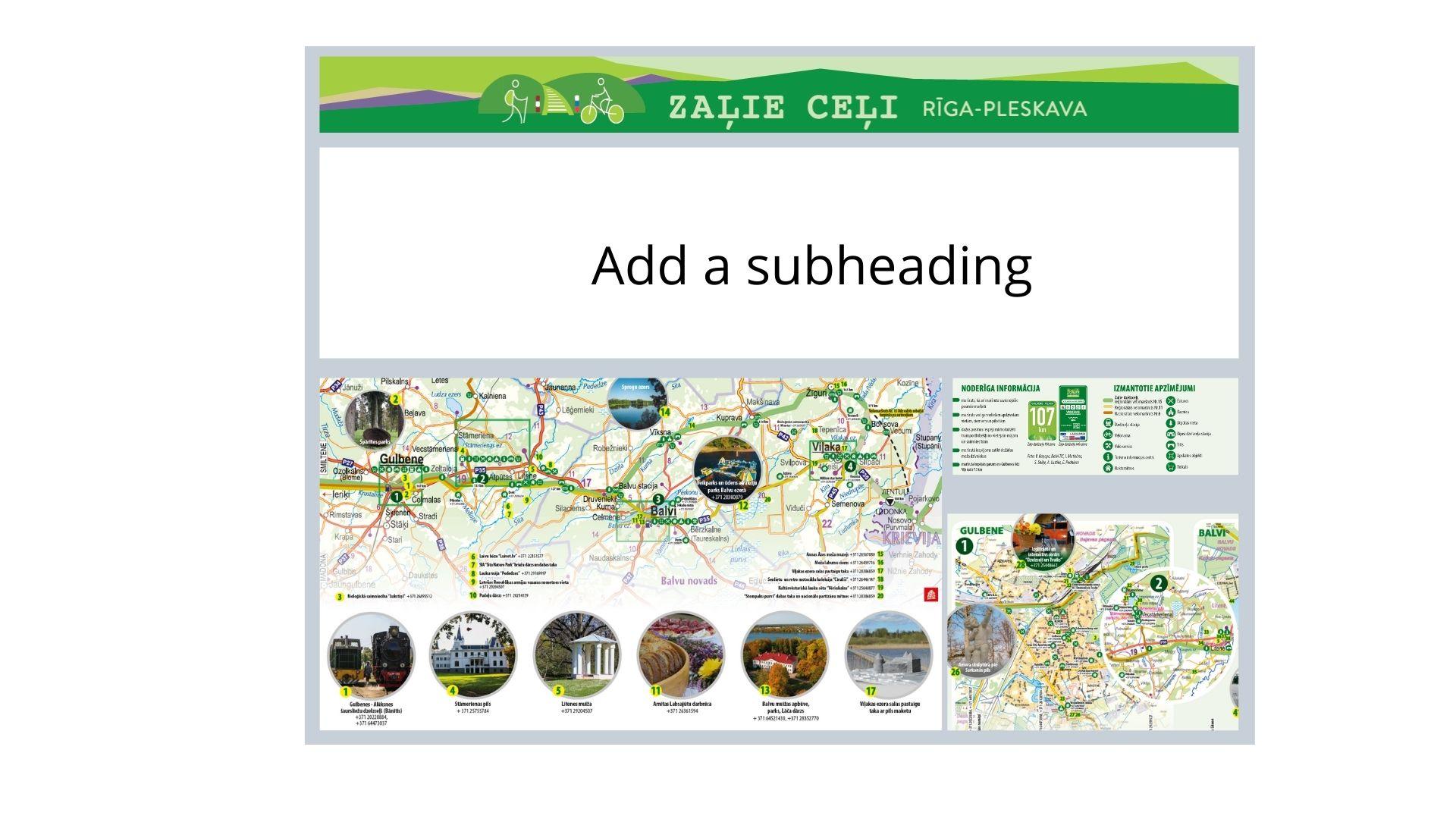 Maketa vizualizācijas skice2Informācijas zīmes - pieturas	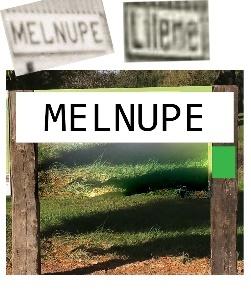 Aptuvena vizualizācijaPieturvietu nosaukumi uz koka gulšņu balstiem.*Gulšņus nodrošina pasūtītājs! Pakalpojuma sniedzējs nodrošina gulšņu transportēšanu no Litenes pagasta un/vai Gulbenes pilsētas.*Pakalpojuma sniedzējs nodrošina informācijas zīmju sagatavošanu un  uzstādīšanu pasūtītāja norādītās vietās uz “zaļā ceļa” posmā Gulbene – Balvu novada robeža.*Stiprināšana – ierokot zemē, zemes līmenī apstrādājot gulšņus ar aizsargvielu.*Nepieciešami 2 dažādi uzraksti “Melnupe” un “Litene” – burtu stils pirms izgatavošanas jāsaskaņo ar pasūtītāju.*Uzrakstu pamats – koks, slīpēts un apstrādāts ar aizsarglīdzekli. Uzrasti veidojami iegrebti un krāsoti tumšā tonī. Fons – tonēts gaišs. Skaņot ar pasūtītāju.*Koka plāksnes izmēri: 1500x500 (+/- 50 mm), biezums vismaz 30mm. Pakalpojuma sniedzējam jānodrošina izturīga kopējā konstrukcija. *Katra pieturvietas zīme papildināta ar 1 informatīvu kompozītmateriāla plāksni izmērā 200x300 (+/- 10mm) vismaz 3 mm biezumā ar informāciju par vēsturisko pieturu (informācija uz katras plāksnes atšķiras).Pakalpojuma sniedzējam jānodrošina maketēšana un izgatavošana. Informāciju nodrošina pasūtītājs. Maketi jāsaskaņo ar pasūtītāju, paredzot vismaz 3 reizes labošanai un precizēšanai.2Informācijas plāksnes gulšņiem150x 310 mm (+/- 5mm)Komplektācijā skrūves (6kanšu). 
Katra plāksne ar 4 caurumiem (stūros)  plāksnes pieskrūvēšanai.Plāksnes materiāls –vismaz 3mm kompozīts + aizsarglamināts.
Izturīgs pret UV, lietu, salu u.c. nelabvēlīgiem laikapstākļiem.Plāksnes pēc vienota dizaina - vienkāršs fons ar projekta logo (vienāds visām plāksnēm), foto un tekstu.Informāciju un foto nodrošina pasūtītājs.
Pakalpojuma sniedzējam jānodrošina maketēšanas darbi un izgatavošana.15Vispārējā informācijaTermiņš: 8 nedēļas